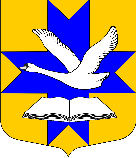 Администрация муниципального образованияБольшеколпанское сельское поселениеГатчинского муниципального районаЛенинградской областиПОСТАНОВЛЕНИЕ«19»  апреля 2021 г.		                                                         		  № 123В соответствие с Федеральными законами от 27.07.2013 г. № 210-ФЗ «Об организации  предоставления  государственных и муниципальных услуг», от 06.10.2003 г. №131-ФЗ «Об общих принципах организации местного самоуправления» (с изменениями), Уставом муниципального образования Большеколпанское сельское поселение Гатчинского муниципального района Ленинградской области,  Постановлением администрации Большеколпанского  сельского поселения от 27.05.2011 г. № 181 «О Порядке разработки и утверждения административных регламентов предоставления муниципальных услуг в МО Большеколпанское сельское поселение», администрация Большеколпанского сельского поселенияПОСТАНОВЛЯЕТ:Внести  следующие изменения  в административный регламент  предоставлении муниципальной услуги  «Заключение договора социального найма жилого помещения муниципального жилищного фонда», утвержденный постановлением администрации Большеколпанского сельского поселения  № 104 от 12.03.2019 г.» (далее – «Административный регламент»):изложить п. 2.6. и п.2.7. Административного регламента в следующей редакции:«2.6. Исчерпывающий перечень документов, необходимых в соответствии с законодательными или иными нормативными правовыми актами для предоставления муниципальной  услуги, подлежащих представлению заявителем: Заявление о предоставлении муниципальной услуги «Заключение договора социального найма жилого помещения муниципального жилищного фонда» (Приложение № 1);- паспорт заявителя и членов его семьи (если имеется) или иной документ, удостоверяющий личность  (оригинал или копия, заверенная в установленном порядке)   документ  должен  содержать отметку о регистрации по месту жительства на территории Российской Федерации;свидетельства о рождении детей, свидетельство о заключении брака, решение об усыновлении (удочерении), судебное решение о признании членом семьи (дата вступления решений в силу должна быть позже 01 января 2007 год), свидетельство о расторжении брака, документы подтверждающие смену фамилии, имени, отчества;Адресно-справочная информация на заявителя и каждого из членов его семьи (количество зарегистрированных граждан, фамилия, имя, отчество каждого зарегистрированного, дата регистрации); согласие на обработку персональных данных от заявителя и всех членов семьи, совместно с ним проживающих (зарегистрированных по месту жительства);согласие членов семьи нанимателя, в том числе временно отсутствующих членов семьи (указывается в заявлении);документы, подтверждающие право пользования жилым помещением, занимаемым заявителем и членами его семьи (ордер, решение о предоставлении жилого помещения, договор социального найма);нотариально удостоверенная доверенность от заявителя (в случае невозможности личного обращения), копия паспорта представителя по доверенности.2.7. Исчерпывающий перечень документов (сведений), необходимых в соответствии с законодательными или иными нормативными правовыми актами для предоставления муниципальной  услуги, находящихся в распоряжении государственных органов, органов местного самоуправления и подведомственных  им организаций (за исключением организаций, оказывающих услуги, необходимые и обязательные для предоставления государственной услуги) и подлежащих представлению в рамках межведомственного информационного взаимодействия: Адресно-справочная информация на заявителя и каждого из членов его семьи (количество зарегистрированных граждан, фамилия, имя, отчество каждого зарегистрированного, дата регистрации).Указанные  данные  граждане вправе представлять по собственной инициативе.»Изложить первый абзац пункта 3.2.8 Административного регламента в следующей редакции:«в день регистрации запроса формирует через АИС «Межвед ЛО» приглашение на прием, которое должно содержать следующую информацию: адрес ОМСУ/Организации, куда необходимо обратиться заявителю, дату и время приема, номер очереди, идентификационный номер приглашения и перечень документов, которые необходимо представить на приеме. В АИС «Межвед ЛО» дело переводит в статус «Заявитель приглашен на прием». Прием назначается на ближайшую свободную дату и время в соответствии с графиком работы ОМСУ.».2. Настоящее Постановление вступает в силу после официального опубликования и подлежит размещению на официальном сайте администрации Большеколпанского сельского поселения.3. Контроль за выполнением настоящего постановления оставляю за собой.Глава администрации:                                                                М.В. БычининаО внесении  изменений в административный регламент  предоставлении муниципальной услуги  «Заключение договора социального найма жилого помещения муниципального жилищного фонда», утвержденный постановлением администрации Большеколпанского сельского поселения  № 104 от 12.03.2019 г.